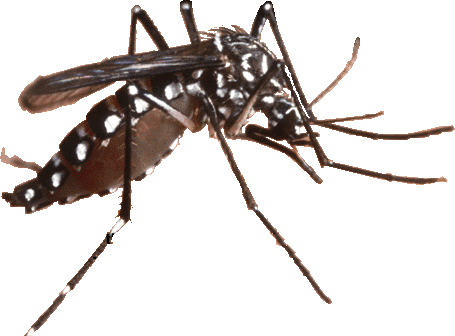 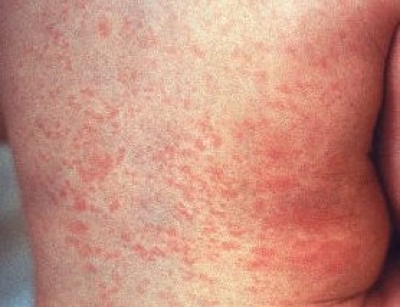 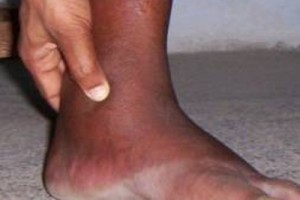 A Dengue é uma doença infecciosa causada por um arbovírus (existem 4 tipos diferentes do vírus da Dengue: DEN1, DEN2, DEN3 e DEN4)Alguns sintomas: Febre alta, dor de cabeça, dor atrás dos olhos, dor nas articulações e musculares, náuseas e  vômitos.A Dengue é uma doença grave e que pode matar.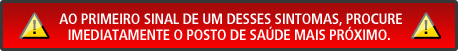 A Dengue pode ter uma duração de 2 a 7 dias.Não tome nenhum medicamento sem orientação de um médico.Elimine todos os recipientes que possam acumular água.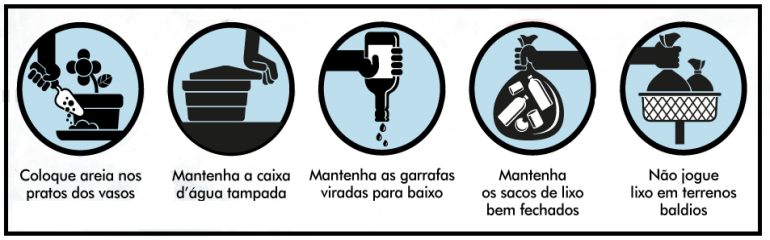 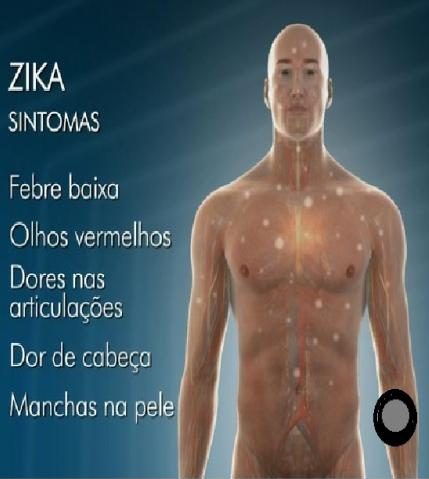 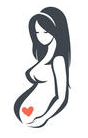 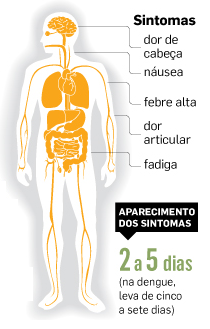 PREVENÇÃO - Dengue e Chikungunya têm as mesmas formas de prevenção, ou seja, eliminando criadouros do mosquitos.